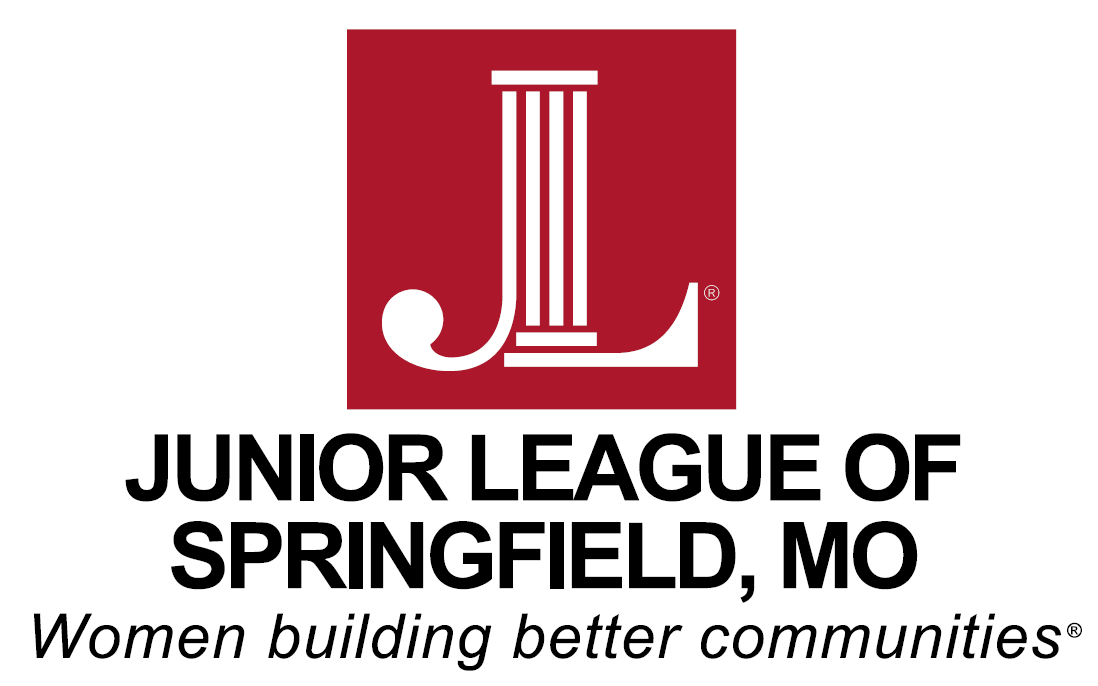 2018 – 2019 Provisional Member CalendarJuly 10			7:30am 	Informational Session @ Neighbor’s Mill July 12			12pm 		Informational Session @ 417 Tap HouseJuly 17			12pm 		Informational Session @ JLS HeadquartersJuly 19			5:30pm 	Informational Session @ Vino Wine CellarsJuly 20					Interest Form and Provisional Fee Due ($60)August 4		10am		Provisional Orientation @ JLS Headquarters					Junior League Annual Fee Due ($125)August 21		6pm		Provisional Meeting #1 @ Twin Oaks Country ClubSeptember 4		7pm		General Membership Meeting @ JLSSeptember 22		8am		Know Your City Tour - starts @ Discovery CenterOctober 2		7pm		General Membership Meeting @ JLSOctober 16		6pm		Provisional Meeting #2 @ Rare BreedNovember 6	 	12pm & 7 pm	General Membership Meeting @ Sustainer HomesNovember 20		6pm		Provisional Meeting #3 @ I Pour LifeDecember 4		7pm		General Membership Holiday Social December 11		6pm		Provisional Holiday Social @ Cellar + PlateJanuary 15		6pm		Provisional Meeting #4 @ Harmony HouseFebruary 5		12pm		General Membership Meeting @ JLSFebruary 19		6pm		Provisional Meeting #5 @ Isabel’s House March 	5		7pm		General Membership Meeting @ JLSMarch			TBD		PROVISIONAL SERVICE PROJECT March 26		6pm		JLS Board Meeting @ JLS April 2			12pm		General Membership Meeting @ JLSApril 20		11am		New Active Celebration @ Twin Oaks Country ClubMay 7			7pm		General Membership Annual MeetingJLS Fundraising Events:September 29		8am		JLS Fall Home TourNovember 8		6pm		Shop. Savor. Bid.March 30		7pm		Charity Ball